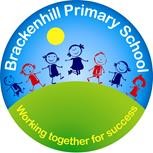 Brackenhill Primary School Personnel Specification Class Teacher Factor Essential Desirable Means of assessment QUALIFICATIONS /EDUCATION      Qualified Teacher Status Evidence of Continuing Professional Development (if not NQT) Application EXPERIENCE/ KNOWLEDGE             Personalised Learning  Working knowledge of the 2014 National Curriculum Using positive behaviour management strategies Teaching and Learning styles Experience of working in primary school Experience of class management             Experience of planning as part of a team. Experience of working in a setting with children who have EAL. Experience of Assessment for Learning techniques Experience of developing independent, active learning Experience of developing a curriculum area Knowledge of Talk for Writing  Application Observation Interview Reference SKILLS     Ability to motivate and develop positive relationships with staff, pupils & parents  Effective Communication skills. Application Observation Interview Reference PERSONAL ATTRIBUTES       An effective team player Willingness to learn and manage own self development Actively committed to the principles of Bradford Council’s and the school’s Equal Rights policies and practices.   Application Interview Reference SPECIAL  ATTRIBUTES    Able to use ICT effectively to support learning. Interest in working with children to promote their development and educational needs Ability to form and maintain appropriate relationships and personal boundaries with children Able to use ICT effectively to support learning. Interest in working with children to promote their development and educational needs Ability to form and maintain appropriate relationships and personal boundaries with children  Keen interest and skills supporting the ability to develop the area of interest identified – Music or Drama.Keen interest and skills supporting the ability to develop the area of interest identified – Music or Drama.Application Interview Reference CIRCUMSTANCES / PERSONAL    Will not require holiday leave during term time.  Must be legally entitled to work in the UK (Asylum and Immigration Act 1996). No contra-indications in personal background or criminal record indicating unsuitability to work with children/young people/vulnerable clients/finance (DBS check required). Will not require holiday leave during term time.  Must be legally entitled to work in the UK (Asylum and Immigration Act 1996). No contra-indications in personal background or criminal record indicating unsuitability to work with children/young people/vulnerable clients/finance (DBS check required). Interview Site of documentation PHYSICAL / SENSORY   Must be able to perform all duties and tasks with reasonable adjustment, where appropriate, in accordance with the Equality Act 2010. Ability to cope with requirements of the post, which may include working with pupils who have emotional and behavioural difficulties or physical difficulties. Must be able to perform all duties and tasks with reasonable adjustment, where appropriate, in accordance with the Equality Act 2010. Ability to cope with requirements of the post, which may include working with pupils who have emotional and behavioural difficulties or physical difficulties. Interview EQUALITY  Candidates should indicate an acceptance of and commitment to the principles underlying the Council’s Equal Rights policies and practices. Candidates should indicate an acceptance of and commitment to the principles underlying the Council’s Equal Rights policies and practices. Interview OTHER  Willingness to attend school training sessions/parents evenings/school trips Willingness to attend school training sessions/parents evenings/school trips    Empathy with young people facing barriers to their learning A commitment to helping young pupils achieve, through education and learning  An understanding of and a genuine commitment to Equal Opportunities Empathy with young people facing barriers to their learning A commitment to helping young pupils achieve, through education and learning  An understanding of and a genuine commitment to Equal Opportunities Application Interview Reference 